Развивающая среда в группе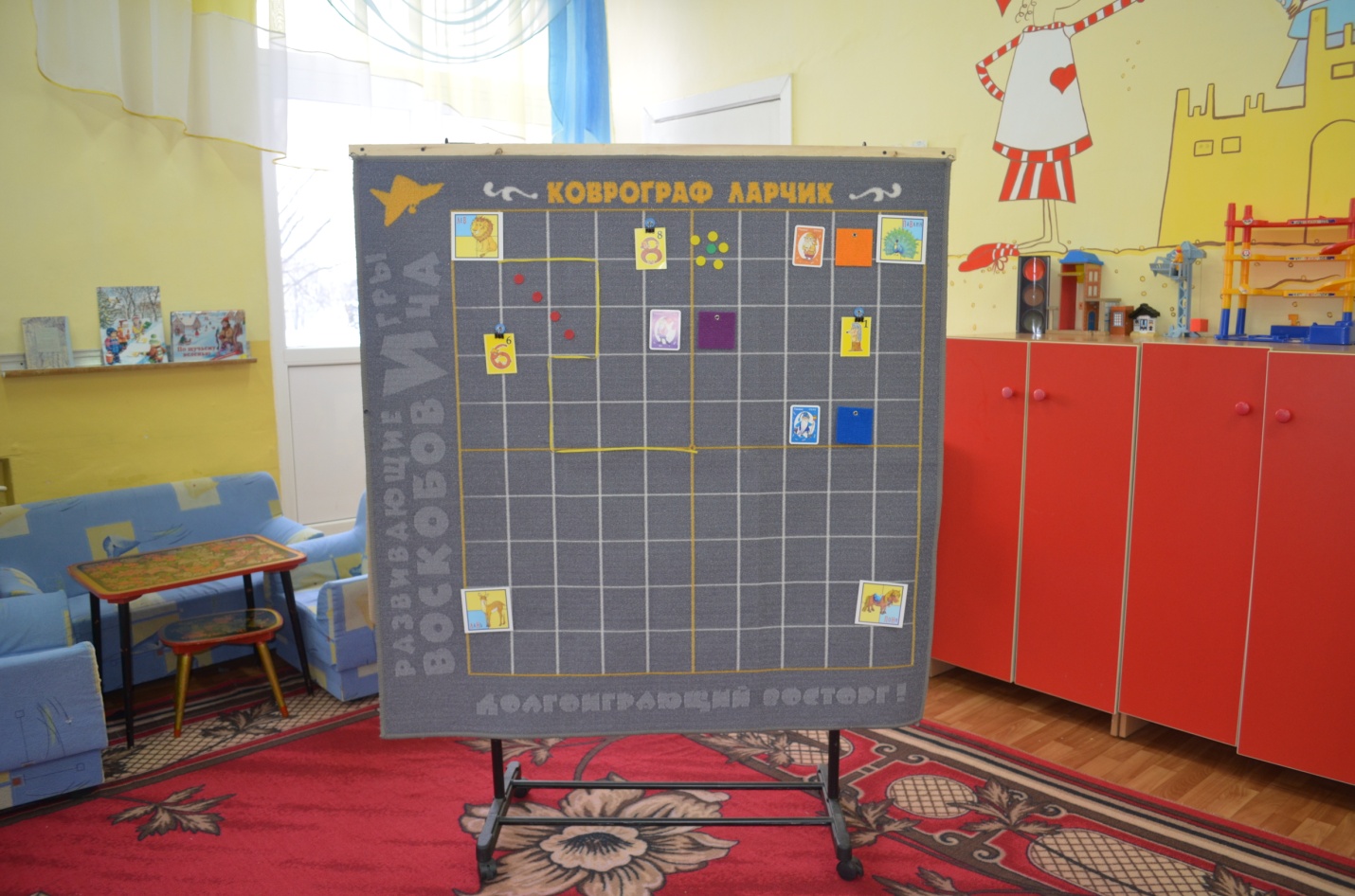 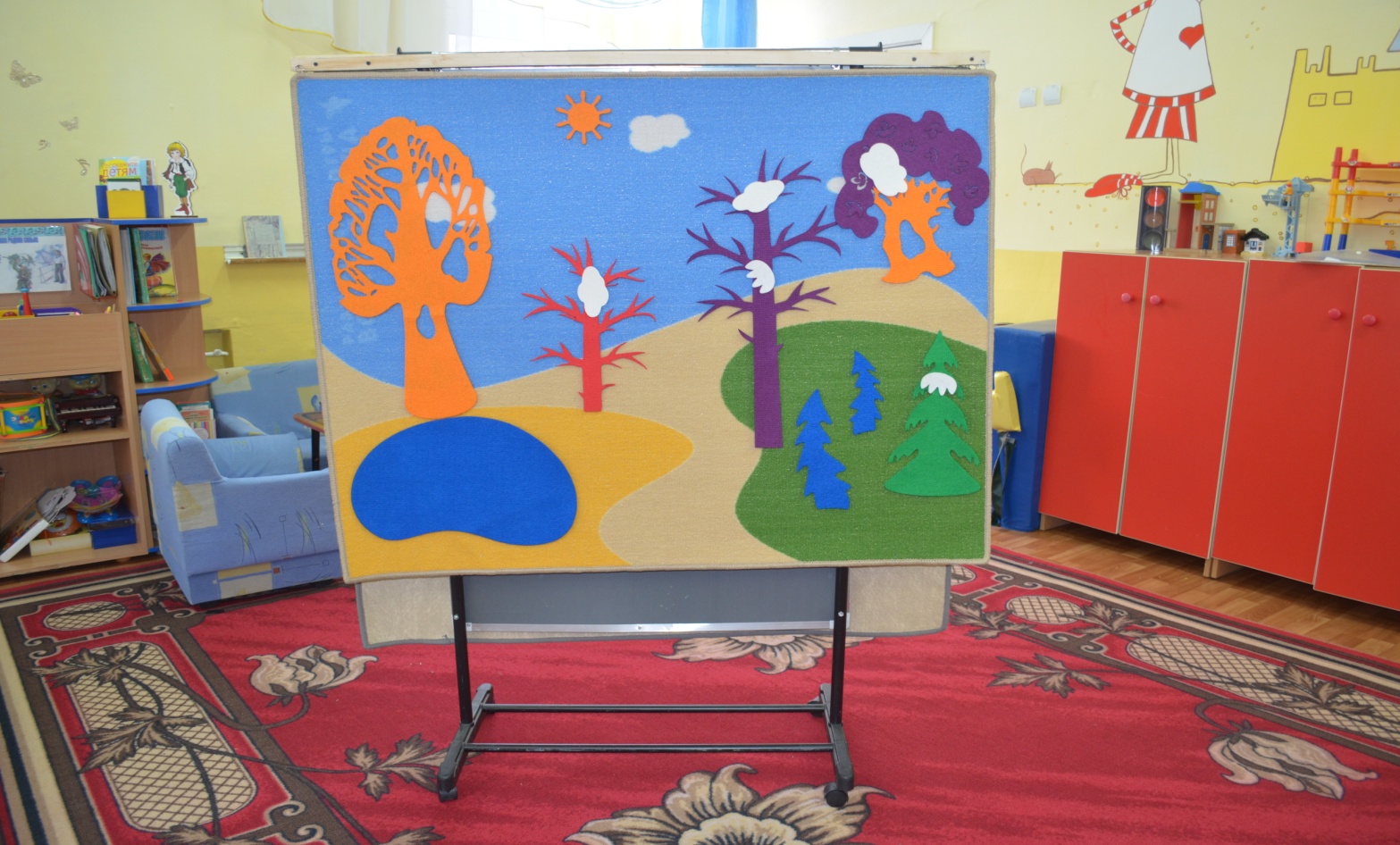 